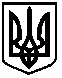 УКРАЇНАФОНТАНСЬКА СІЛЬСЬКА РАДАОДЕСЬКОГО РАЙОНУ ОДЕСЬКОЇ ОБЛАСТІРІШЕННЯСорок другої сесії Фонтанської сільської ради VIII скликання      № 1610-VIII            							від 15.08.2023 рокуПро внесення змін до рішення Фонтанської сільської ради від 28.12.2022 року № 1078 -VIII «Про затвердження  Програми  сприяння оборонній та мобілізаційній підготовці Фонтанської сільської територіальної громади Одеського району Одеської області на 2023-2025 роки »З метою забезпечення належних умов для якісного виконання завдань та підтримки високого рівня боєготовності військових частин Збройних сил України, враховуючи Указ Президента України від 24 лютого 2022 року №64/2022 «Про введення воєнного стану в Україні», Указу Президента України №254/2023 від 01.05.2023р. «Про продовження строку дії воєнного стану в Україні», яким строк дії воєнного стану в Україні продовжується з 05 години 30 хвилин 20 травня 2023 року строком на 90 діб, керуючись ст.91 Бюджетного кодексу України, ст.26, ч.1 ст.59 Закону України «Про місцеве самоврядування в Україні»,  Фонтанська сільська рада Одеського району Одеської області, -ВИРІШИЛА:Внести зміни до  рішення Фонтанської сільської ради від 28.12.2022 року № 1078 – VIII «Про затвердження  Програми  сприяння оборонній та мобілізаційній підготовці Фонтанської сільської територіальної громади Одеського району Одеської області на 2023-2025 роки ».1.1. Внести зміни та затвердити в новій редакції Паспорт Програми  сприяння оборонній та мобілізаційній підготовці Фонтанської сільської територіальної громади Одеського району Одеської області на 2023-2025 роки » п.1 Програми  сприяння оборонній та мобілізаційній підготовці Фонтанської сільської територіальної громади Одеського району Одеської області на 2023-2025 роки » (додаток 1до рішення);Внести зміни та затвердити в новій редакції напрями діяльності і заходи реалізації Програми  сприяння оборонній та мобілізаційній підготовці Фонтанської сільської територіальної громади Одеського району Одеської області на 2023-2025 роки » (додаток 1до Програми);1.3 Внести зміни та затвердити в новій редакції показники результативності Програми  сприяння оборонній та мобілізаційній підготовці Фонтанської сільської територіальної громади Одеського району Одеської області на 2023-2025 роки » (додаток 2 до Програми);1.4 Внести зміни та затвердити в новій редакції ресурсне забезпечення Програми  сприяння оборонній та мобілізаційній підготовці Фонтанської сільської територіальної громади Одеського району Одеської області на 2023-2025 роки » (додаток 3 до Програми).2. Всі інші положення рішення Фонтанської сільської ради від 28.12.2022 року № 1078 – VIII «Про затвердження  Програми  сприяння оборонній та мобілізаційній підготовці Фонтанської сільської територіальної громади Одеського району Одеської області на 2023-2025 роки» з внесеними змінами залишити без змін.3.    Контроль за виконанням даного рішення покласти на постійну  комісію з питань фінансів, бюджету, планування соціально-економічного розвитку, інвестицій та  міжнародного співробітництва( заступника голови комісії Альона ВАВІЛОВА).       Сільський голова                                                                   Наталія КРУПИЦЯДодаток №1 до рішення Фонтанської сільської ради№1609  -VIII   від   15.08.2023  рокуПрограма сприяння оборонній та мобілізаційній підготовці Фонтанської  сільської  територіальної громади Одеського району Одеської області   на 2023-2025 рокиПАСПОРТ Програми сприяння оборонній та мобілізаційній підготовці Фонтанської  сільської  територіальної громади Одеського району Одеської області   на 2023-2025 рокиСільський голова                                                                          Наталія КРУПИЦЯ   1.Назва ПрограмиПрограми сприяння оборонній та мобілізаційній підготовці Фонтанської  сільської  територіальної громади Одеського району Одеської області   на 2023-2025 роки2.Ініціатор розроблення ПрограмиВідділ військового обліку Фонтанської сільської  ради Одеського району Одеської області  3.Дата, номер і назва розпорядчого документа про розроблення ПрограмиПротокольне доручення сільського голови від 18.11.2022 року 4.Головний розробник ПрограмиВідділ військового обліку Фонтанської сільської  ради Одеського району Одеської області  5.Спів розробники Програми6.Відповідальний виконавець ПрограмиВідділ військового обліку Фонтанської сільської  ради Одеського району Одеської областіУправління фінансів Фонтанської сільської  ради Одеського району Одеської області7.Співвиконавці ПрограмиУправління фінансів Фонтанської сільської  ради Одеського району Одеської областіРегіональне управління  Сил територіальної оборони «Південь» (військова частина А5833)Військова частина А 457626 Прикордонний загін Державної прикордонної служби України Військова частина А2138Військова частина А 2238Військова частина А 0515Військова частина А4730Військова частина А 4689Одеська обласна державна військова адміністрація8.Термін реалізації Програми2023-2025 роки9.Мета ПрограмиЗабезпечення належних умов для якісного виконання завдань та підтримки високого рівня боєготовності військових частин Збройних сил України, підрозділів територіальної оборони та добровольчих формувань територіальної громади, підвищення рівня мобілізаційної підготовки та готовності до проведення мобілізації, удосконалення військово-патріотичного виховання, підготовки молоді до військової служби у Збройних Силах України, вдосконалення системи військового обліку, підняття престижу військової служби, забезпечення належних умов для якісного виконання завдань та підтримки високого рівня боєготовності військових частин Збройних сил України, підрозділів територіальної оборони та добровольчих формувань територіальної громади.10.Загальний обсяг фінансових ресурсів, необхідних для
реалізації Програми, всього:
в тому числі:коштів сільського бюджетукоштів державного бюджетукошти позабюджетних джерел12 799 900 грн.12 799 900 грн.11.Очікувані результати виконанняРеалізація Програми сприятиме вирішенню питань за тими напрямами, де спостерігається дефіцит ресурсів з державного бюджету, та в цілому забезпечить проведення на належному рівні виконання завдань мобілізаційної підготовки  та територіальної оборони, зокрема підвищення рівня функціонування підрозділів територіальної оборони, військових частин розташованих на території  району.12.Ключові показники ефективності  Забезпечення  державного  суверенітету  та  незалежності  України, підтримання  бойової  і  мобілізаційної  готовності  Збройних  Сил  України  та  інших військових  формувань